Сумська міська радаВиконавчий комітетРІШЕННЯ	З метою якісного проведення чергового призову громадян України на строкову військову службу в квітні – червні 2022 року на території Сумської міської територіальної громади, відповідно до Закону України                                      від 4 квітня 2006 року № 3597-IV «Про військовий обов'язок і військову службу» (зі змінами), Указу Президента України від 29.12.2021 № 687/2021 «Про звільнення в запас військовослужбовців строкової військової служби, строки проведення чергових призовів та чергові призови громадян України на строкову військову службу у 2022 році», постанов Кабінету Міністрів України                       від 21.03.2002 № 352 «Про затвердження Положення про підготовку і проведення призову громадян України на строкову військову службу та прийняття призовників на військову службу за контрактом» (зі змінами),                                        від 7 грудня 2016 № 921 «Про затвердження Порядку організації та ведення військового обліку призовників і військовозобов’язаних» (зі змінами), керуючись пунктом 1 статті 36 Закону України «Про місцеве самоврядування в Україні», виконавчий комітет Сумської міської радиВИРІШИВ:1.  Організувати підготовку та провести в квітні – червні 2022 року на території Сумської міської територіальної громади призов на строкову військову службу до Збройних Сил України та інших військових формувань громадян України, яким до дня відправлення у військові частини виповнилося 18 років, та старших осіб, які не досягли 27-річного віку і не мають права на звільнення або відстрочку від призову на строкову військову службу.2. Створити призовну комісію для забезпечення проведення чергового призову громадян України на строкову військову службу в                                         квітні – червні 2022 року на території Сумської міської територіальної громади.	3. Створити лікарську комісію для проведення медичного огляду громадян України, які підлягають призову на строкову військову службу в                          квітні – червні 2022 року на території Сумської міської територіальної громади.4. Затвердити:4.1. Персональний склад  призовної комісії для забезпечення проведення чергового призову громадян України на строкову військову службу в квітні - червні 2022 року на території Сумської міської територіальної громади, згідно з додатком 1.4.2. Склад лікарської комісії для проведення медичного огляду громадян України, які підлягають призову на строкову військову службу в                           квітні - червні 2022 року на території Сумської міської територіальної громади, згідно з додатком 2.	4.3. Графік засідань призовної комісії під час проведення чергового призову громадян України на строкову військову службу в                                            квітні – червні 2022 року на території Сумської міської територіальної громади, згідно з додатком 3.	4.4. Заходи з організації проведення чергового призову громадян України на строкову військову службу в квітні - червні 2022 року на території Сумської міської територіальної громади, згідно з додатком 4.   5. Роботу призовної комісії для забезпечення проведення чергового призову громадян України на строкову військову службу в квітні - червні 2022 року на території Сумської міської територіальної громади організувати на призовній дільниці Сумського міського територіального центру комплектування та соціальної підтримки в період з 01 квітня 2022 року по 30 червня 2022 року відповідно до затвердженого графіку засідань призовної комісії. 6. Роботу лікарської комісії організувати  на призовній дільниці Сумського міського територіального центру комплектування та соціальної підтримки з          01 березня 2022 року  відповідно до затверджених графіка засідань призовної комісії під час проведення чергового призову громадян України на строкову військову службу в квітні - червні 2022 року на території Сумської міської територіальної громади та заходів з організації проведення чергового призову громадян України на строкову військову службу в квітні - червні 2022 року на території Сумської міської територіальної громади на призовній дільниці Сумського міського територіального центру комплектування та соціальної підтримки.7. Керівникам підприємств, установ та організацій, навчальних закладів, незалежно від підпорядкування та форм власності Сумської міської  територіальної громади:7.1. До 01 березня 2022 року надати до Сумського міського територіального центру комплектування та соціальної підтримки списки працевлаштованих призовників 1995 – 2004 років народження незалежно від місця реєстрації та перебування на військовому обліку.7.2. На вимогу військового комісара Сумського міського територіального центру комплектування та соціальної підтримки забезпечити оповіщення призовників про їх виклик до Сумського міського територіального центру комплектування та соціальної підтримки шляхом вручення повісток та своєчасне прибуття за цим викликом.7.3.  Надсилати копії наказів про оповіщення  призовників до Сумського міського територіального центру комплектування та соціальної підтримки. 7.4. У разі ненадходження за будь-яких обставин наказу військового комісара Сумського міського територіального центру комплектування та соціальної підтримки про проведення оповіщення громадян призовного віку про виклик до Сумського міського територіального центру комплектування та соціальної підтримки, забезпечити їх прибуття до призовної дільниці Сумського міського територіального центру комплектування та соціальної підтримки в строк до 30 червня 2022 року.8. Управлінню «Центр надання адміністративних послуг у м. Суми» Сумської міської ради (Стрижова А.В.) своєчасно подавати до Сумського міського територіального центру комплектування та соціальної підтримки необхідні відомості про призовників.9. Департаменту інфраструктури міста Сумської міської ради (Журба О.І.) забезпечити доведення керівникам житлово-експлуатаційних організацій (управителям), з якими укладені договори на обслуговування житлового фонду, наказу військового комісара Сумського міського територіального центру комплектування та соціальної підтримки щодо проведення оповіщення осіб призовного віку та надання іменних повісток про виклик до Сумського міського територіального центру комплектування та соціальної підтримки.10. Керівникам житлово-експлуатаційним організаціям (управителям), іншим організаціям або підприємствам та установам, що здійснюють експлуатацію будинків, а також власникам будинків (у тому числі гуртожитків), незалежно від підпорядковування та форм власності проводити оповіщення  призовників про виклик до призовної дільниці Сумського міського територіального центру комплектування та соціальної підтримки шляхом вручення їм іменних повісток за наказом та розпорядженнями військового комісара Сумського міського територіального центру комплектування та соціальної підтримки.11. Сумському міському територіальному центру комплектування та соціальної підтримки (Притика М.Г.): 11.1. Забезпечити доведення до департаменту інфраструктури міста Сумської міської ради, керівників підприємств, установ, організацій, що здійснюють обслуговування житлового фонду незалежно від підпорядкування та форм власності, власників будинків (у тому числі гуртожитків), а також підприємств, установ, організацій та навчальних закладів Сумської міської  територіальної громади наказу військового комісара Сумського міського територіального центру комплектування та соціальної підтримки щодо проведення оповіщення громадян України, яким до дня відправлення у військові частини виповнилося 18 років, та старших осіб, які не досягли 27-річного віку і не мають права на звільнення або відстрочку від призову на строкову військову службу, та вручення повісток про їх виклик до Сумського міського територіального центру комплектування та соціальної підтримки.11.2. Забезпечити  контроль за прибуттям призовників до призовної дільниці Сумського міського територіального центру комплектування та соціальної підтримки під час проведення чергового призову громадян України на строкову військову службу в квітні – червні 2022 року на території Сумської міської територіальної громади.  11.3. Рекомендувати залучати суб’єкти господарювання різних форм власності, що мають відповідні ліцензії на пасажирські перевезення, для забезпечення  призовної дільниці Сумського міського територіального центру комплектування та соціальної підтримки автомобільним транспортом на час проведення призову громадян України на строкову військову службу в квітні - червні 2022 року на території Сумської міської територіальної громади. 12. Керівникам виконавчих органів Сумської міської ради зі статусом юридичної особи, а також відділу організаційно-кадрової роботи Сумської міської ради (Антоненко А.Г.) на вимогу військового комісара Сумського міського територіального центру комплектування та соціальної підтримки оповіщати призовників, які працюють у виконавчих органах Сумської міської ради та перебувають на військовому обліку, про їх виклик до Сумського міського територіального центру комплектування та соціальної підтримки та забезпечити своєчасне прибуття за цим викликом. 13. Керівникам підприємств, установ та організацій Сумської міської територіальної громади  виділити технічних працівників для забезпечення роботи призовної дільниці Сумського міського територіального центру комплектування та соціальної підтримки під час проведення чергового призову громадян України на строкову військову службу в квітні - червні  2022 року на території Сумської міської територіальної громади з 01 березня 2022 року по       30 червня 2022 року, згідно з додатком 5.14. Управлінню охорони здоров’я Сумської міської ради
(Чумаченко  О.Ю.):14.1. Забезпечити  прибуття  медичних  працівників до призовної дільниці Сумського міського територіального центру комплектування та соціальної підтримки для проведення медичного огляду громадян, які підлягають призову на строкову військову службу в квітні – червні 2022 року на території Сумської міської територіальної громади.14.2. Зобов’язати керівників підвідомчих лікувальних закладів:14.2.1. Проводити огляд, клінічні аналізи крові та сечі, електрокардіографічне дослідження з розшифровкою та рентгенологічне дослідження органів грудної клітини зі знімками, надавати виписку з амбулаторної карти, проводити аналіз крові на ВІЛ-інфекцію та маркери  гепатиту «B», «C».14.2.2. Визначити посадових осіб лікувальних закладів, на яких покласти контроль за додатковим медичним обстеженням призовників.14.2.3. У разі потреби проводити позачергове додаткове обстеження стану здоров’я призовників.14.2.4. Акти обстеження призовників оформляти згідно з наказом Міністра оборони України від 14.08.2008 № 402 «Про затвердження Положення про військово-лікарську експертизу в Збройних Силах України» за направленням  призовної комісії (старшого лікаря - організатора роботи  медичного персоналу щодо медичного огляду призовників).14.3. Контроль за якістю та своєчасним оформленням актів обстеження покласти на керівників підвідомчих лікувальних закладів.14.4. Під час проведення призову громадян  на строкову військову службу  в триденний строк, у межах чинного законодавства, повідомляти Сумський міський територіальний центр комплектування та соціальної підтримки про громадян призовного віку, які перебувають на стаціонарному лікуванні15. Сумському районному управлінню поліції ГУНП в Сумській області (Лебідь К.Л.):15.1. За зверненням Сумського міського територіального центру комплектування та соціальної підтримки доставляти до Сумського міського територіального центру комплектування та соціальної підтримки осіб, які вчинили адміністративні правопорушення, передбачені статтями 210, 210      прим. 1 Кодексу України про адміністративні правопорушення. 15.2. У межах компетенції на вимогу Сумського міського територіального центру комплектування та соціальної підтримки в десятиденний строк подавати відомості стосовно призовників про притягнення до кримінальної відповідальності, відсутність (наявність) судимості.                            15.3. До 01 квітня 2022 року надати до Сумського міського територіального центру комплектування та соціальної підтримки відомості про призовників, яким повідомлено про підозру у вчиненні кримінального правопорушення або стосовно яких кримінальна справа розглядається судом, - до прийняття відповідного рішення. 16. Створити позаштатну групу для проведення професійно-психологічного відбору громадян України, які підлягають призову на строкову військову службу в квітні - червні 2022 року на території Сумської міської  територіальної громади, у складі: 17. Роботу позаштатної групи для проведення професійно-психологічного відбору громадян України, які підлягають призову на строкову військову службу в квітні - червні 2022 року на території Сумської міської  територіальної громади, організувати на призовній дільниці Сумського міського територіального центру комплектування та соціальної підтримки громадян з 01 квітня 2022 року по            30 червня 2022 року.18. Управлінню освіти і науки Сумської міської ради  (Данильченко А.М.) забезпечити прибуття психологів закладів загальної середньої освіти для роботи позаштатної групи професійно-психологічного відбору, згідно з додатком 6.19. Відділу з питань взаємодії з правоохоронними органами та оборонної роботи Сумської міської ради (Кононенко С.В.) здійснювати координацію взаємодії виконавчих органів Сумської міської ради з Сумським міським територіальним центром комплектування та соціальної підтримки з питань, що виникають під час проведення призову громадян України на строкову військову службу в квітні-червні 2022 року.20. Сумському міському територіальному центру комплектування та соціальної підтримки  (Притика М.Г.) інформувати виконавчий комітет Сумської міської ради про виконання цього рішення до 11 липня 2022 року.21. Контроль за виконанням цього рішення покласти на заступника міського голови з питань діяльності виконавчих органів ради  Мотречко В.В.Міський голова                                                                             О.М. ЛисенкоКононенко С.В. 700-510		Розіслати: згідно зі списком                                                                                                                   Додаток 1до рішення виконавчого комітету від                  №                  «Затверджено»рішенням виконавчого комітетувід                 №  ПЕРСОНАЛЬНИЙсклад призовної комісії для забезпечення проведення чергового призову громадян України на строкову військову службу в квітні – червні 2022 року на території Сумської міської територіальної громадиОсновний склад комісії:Голова комісії:	Примітка: Встановити, що у разі персональних змін у складі комісії або відсутності осіб, які входять до її складу в зв’язку з відпусткою, хворобою чи з інших причин, особи, які виконують їх обов’язки, входять до складу комісії за посадами.Військовий комісар Сумського міського територіального центру комплектування та соціальної підтримки                                                                         М.Г. Притика                     Додаток 2 до рішення виконавчого комітету від                             №   						                 «Затверджено»рішенням виконавчого комітетувід                           № Складлікарської комісії  для проведення медичного огляду громадян України, які підлягають призову на строкову військову службу у квітні - червні 2022 року на території Сумської  міської територіальної громадиЛікар, що організує роботу медичного персоналуз медичного огляду громадян, які підлягають призову		1 особаЛікар терапевт				1 особаЛікар хірург				1 особаЛікар офтальмолог				1 особаЛікар отоларинголог				1 особаЛікар стоматолог				1 особаЛікар дерматолог				1 особаЛікар невропатолог				1 особаЛікар психіатр				1 особаМедичні сестри                                                                                    7 осіб Примітка: Встановити, що у разі відсутності осіб, які входять до складу комісії в зв’язку з відпусткою, хворобою чи з інших причин, особи, які виконують їх обов’язки, входять до складу комісії за посадами.Військовий комісар Сумського міськоготериторіального центру комплектування та соціальної підтримки                                                                   М.Г. Притика                                                                                                     Додаток  3                                                                                                до рішення виконавчого комітету            від                           №                   «Затверджено» рішенням виконавчого комітету від                          № ГРАФІКзасідань  призовної комісії під час проведення чергового призову громадян України на строкову військову службу в квітні - червні 2022 року на території Сумської міської територіальної громади   Військовий комісар Сумського міського    територіального центру комплектування та    соціальної підтримки                                                                        М.Г. Притика										Додаток 4 до рішення виконавчого комітету  від                        №                    «Затверджено» рішенням виконавчого комітету від                        № ЗАХОДИ з організації проведення чергового призову громадян України на строкову військову службу в квітні - червні 2022 року на території Сумської міської  територіальної громади    Військовий комісар Сумського міського    територіального центру комплектування та    соціальної підтримки                                                                        М.Г. ПритикаДодаток 5            до рішення виконавчого комітету             від                            № ПЕРЕЛІКпідприємств, установ та організацій, що надають технічних працівники для забезпечення роботи призовної дільниці  Сумського міського територіального центру комплектування та соціальної підтримки під час  проведення чергового призову громадян України на строкову військову службу в квітні - червні 2022 року на території Сумської міської територіальної громади  з 01.03.2022 року по 30.06.2022 року   Військовий комісар Сумського міського    територіального центру комплектування та    соціальної підтримки                                                                       М.Г. Притика                 Додаток 6до рішення виконавчого комітету 	         	                                                                          від                                   № ПЕРЕЛІК закладів загальної середньої освіти, психологи яких залучаються для забезпечення  роботи групи професійно-психологічного відбору під час проведення чергового призову громадян України на строкову військову службу в квітні - червні 2022 року на території Сумської міської територіальної громади   Військовий комісар Сумського міського    територіального центру комплектування та    соціальної підтримки                                                                        М.Г. ПритикаЛИСТ ПОГОДЖЕННЯдо проєкту рішення виконавчого комітету Сумської міської ради
«Про черговий призов громадян України на строкову військову службу в квітні-червні 2022 року на території Сумської міської територіальної громади»Начальник відділу з питань взаємодії з правоохоронними  органами таоборонної роботи                                                                         С.В. КононенкоВійськовий комісар Сумськогоміського територіального центру  комплектування та соціальноїпідтримки                                                                                     М. Г. Притика                             Заступник міського голови з питаньдіяльності виконавчих органів ради                                          В.В. МотречкоНачальника відділу протокольної роботи та контролю                                                                     Л.В. МошаНачальник правового управління                                              О.В. Чайченко Начальник управління освіти і науки                                                                               А.М. Данильченко                                                                   Начальника управлінняохорони здоров’я                                                                         О.Ю. ЧумаченкоНачальник Сумського районногоуправління поліції ГУ НП в Сумській області                                                                      К.Л. Лебідь                                                                                                                          Керуючий справами виконавчогокомітету                                                                                        Ю.А. ПавликПроєкт рішення підготовлено з урахуванням вимог Закону України «Про доступ до публічної інформації» та Закону України «Про захист персональних даних».                                                                                                                                   С.В. Кононенко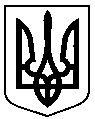                      Проєкт               Оприлюднено         «___» ________ 2022 рокувід                         № Про черговий призов громадян України на строкову військову службу в квітні - червні  2022 року на території Сумської міської  територіальної громадиНачальник групиНачальник групиГаласюк Р.М.- заступник військового комісара – начальник відділення рекрутингу та комплектування Сумського МТЦК та СПчлени групи:члени групи:Вертель М.Ю.- директор Сумського міського центру соціальних служб для сім’ї, дітей та молоді- психологи навчальних закладів міста, згідно з графіком МотречкоВіра Володимирівна - заступник міського голови з питань діяльності виконавчих органів ради.Члени комісії:Перепилиця Олена Володимирівна  - медична сестра КНП «КЛ № 4» СМР, секретар комісії;ПритикаМихайло Григорович- військовий комісар Сумського міського територіального центру комплектування та соціальної підтримки;ФілатовБогдан Сергійович  - спеціаліст I категорії управління освіти і  науки Сумської міської ради;СинельникАндрій Борисович- заступник начальника сектору дільничних офіцерів поліції відділу превенції Сумського районного управління поліції ГУНП в Сумській області;ОстріщенкоВолодимир Дмитрович- старший лікар-організатор роботи  медичного персоналу щодо медичного огляду призовників (КНП «КЛ № 4» СМР);ВертельМарія Юріївна- директор Сумського міського центру соціальних служб для сім’ї, дітей та молоді;ШвачкоТетяна Іванівна- голова міської організації Товариства сприяння обороні України (за згодою)                                                     Продовження додаткаРезервний склад комісії:Голова комісії:ПоляковСтаніслав Васильович- заступник міського голови з питань діяльності виконавчих органів ради.Члени комісії:Микитенко Алла Станіславівна- медична сестра  КНП «КЛ № 4» СМР, секретар комісії;ДоляАндрій Миколайович- начальник відділення призову Сумського МТЦК та СП;Мельник Ірина Володимирівна- головний спеціаліст управління освіти і науки     Сумської міської ради;Самотой Максим Олексійович- начальник відділу превенції Сумського районного управління поліції ГУНП в Сумській області;Бабкін Богдан Миколайович- дублер старшого лікаря - організатора роботи медичного персоналу щодо медичного огляду призовників (КНП «КЛ № 4» СМР);НиконенкоОльга Миколаївна- психолог Сумського міського центру соціальних служб для сім’ї, дітей та молоді;ДоляІрина Миколаївна- заступник директора міського комунального закладу «Комплексна дитячо-юнацька спортивна школа «Суми» (за згодою).№ з/пНайменування заходівДата проведенняКількість призовників12341.Організаційне засідання призовної комісії. Вивчення і розподіл обов’язків01.04.20222.Практичні заняття з членами призовної та медичної комісій04.04.20223.Розгляд матеріалів на призовників, придатних до військової служби05.04.202206. 04.202207. 04.202208. 04.202211. 04.202212. 04.202213. 04.202214.04.202215.04.202218.04.202219. 04.202220. 04.202221. 04.202222. 04.202225. 04.202226. 04.202227. 04.202228. 04.202229. 04.202202. 05.202203. 05.202204.05.202205. 05.202206. 05.202210.05.202211. 05.202212. 05.202213. 05.202216.05.202217. 05.202218. 05.202219. 05.202220. 05.202223.05.202224. 05.202225. 05.202226. 05.202227. 05.202230.05.202231.05.202201.06.202202.06.202203.06.202206.06.202207.06.202208.06.202209.06.202210.06.202213.06.202214.06.202215.06.202216.06.202217.06.202250505050505050505050505050505050505050505050505050505050505050505050505050505050505050505050505050505050504.Розгляд матеріалів на призовників, придатних до військової служби, непридатних до військової служби та тих, які отримали відстрочку за станом здоров’яПрийняття рішень по призовникам, які повернулися після обстеження20.06.202221.06.202222.06.202210050505.Резервні дні23.06.202224.06.202227.06.202229.06.202230.06.20226.Проведення аналізу роботи з членами призовної комісії і медичних комісій щодо призовників, яких повернули з обласного збірного пункту з різних причин30.06.20227.Скасування рішень про призов призовникам, які не були відправлені до військових частин30.06.2022№ з/пНайменування заходівЧас1.Реєстрація явки призовників і перевірка їх документів8.30 – 9.002.Проведення заходів культурно-виховної роботи9.00 – 9.303.Робота лікарів – спеціалістів8.00 – 16.124.Робота призовної комісії12.00 – 15.005.Підведення підсумків роботи за день15.00 – 15.306.Вивчення членами призовної комісії і лікарями особових справ призовників, викликаних на комісію на наступний день15.30 – 17.007.Робота технічного працівника по заповненню та оформленню документів9.00 – 13.0014.00 – 17.00№з/пНазва підприємстваКількість працівниківПАТ        «Сумихімпром»1ПАТ        «Насосенергомаш»1ПАТ        «Сумигаз»1ПАТ       «ВНДІАЕН»1ТОВ         «Сумитеплоенерго»1Акціонерне товариство «Сумське машинобудівне науково-виробниче об’єднання – Інжиніринг»1Сумський державний університет 1Сумський державний педагогічний університет                    ім.  А.С. Макаренка1№ з/пДатаНайменуваннянавчального закладу1.01.04, 04.04 – 05.04.2022КУ ССШ  № 12.06.04 – 08.04.2022КУ ССШ  № 23.09.04 – 11.04.2022КУ ССШ  № 34.12.04 – 13.04.2022КУ ЗОШ  № 45.14.04 – 15.04.2022КУ ЗОШ  № 56.18.04. – 20.04.2022КУ ЗОШ  № 67.21.04 – 22.04.2022КУ ССШ  № 78.26.04 – 27.04.2022КУ ЗОШ  № 89.28.04 – 29.04.2022КУ ССШ  № 910. 03.05 – 04.05.2022КУ ССШ № 1011. 05.05– 06.05.2022Гімназія №112. 10.05– 11.05.2022Класична гімназія13. 12.05– 13.05.2022КУ ЗОШ № 1214. 16.05– 17.05.2022КУ ЗОШ № 1315. 18.05– 20.05.2022КУ ЗОШ № 1516. 23.05– 24.05.2022КУ ССШ  № 1717. 25.05– 27.05.2022КУ ЗОШ № 1818. 30.05– 01.06.2022КУ ЗЗСО № 2119. 02.06– 03.06.2022КУ ЗОШ  № 2220. 06.06 – 08.06.2022КУ ЗОШ  № 2321. 09.06 – 10.06.2022 13.06.2022КУ ЗОШ  № 2422. 14.06 – 16.06.2022КУ ССШ № 2523. 17.05.2022, 20.06 – 21.06.2022КУ ЗЗСО № 2624. 22.06 – 24.06.2022КУ ЗОШ  № 27РезервКУ ЗОШ № № 19, 20, 29